Примерный план застройки компетенции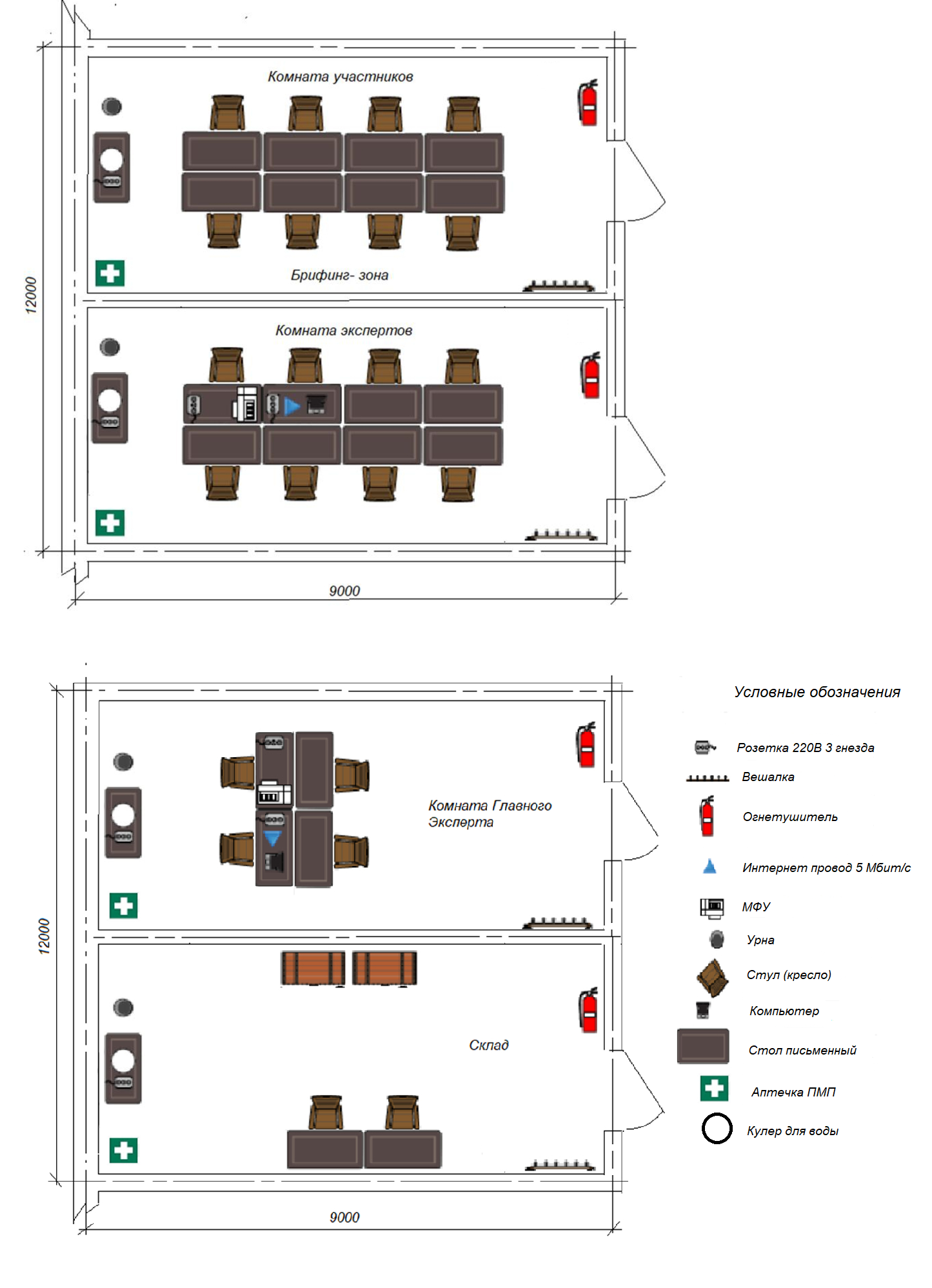 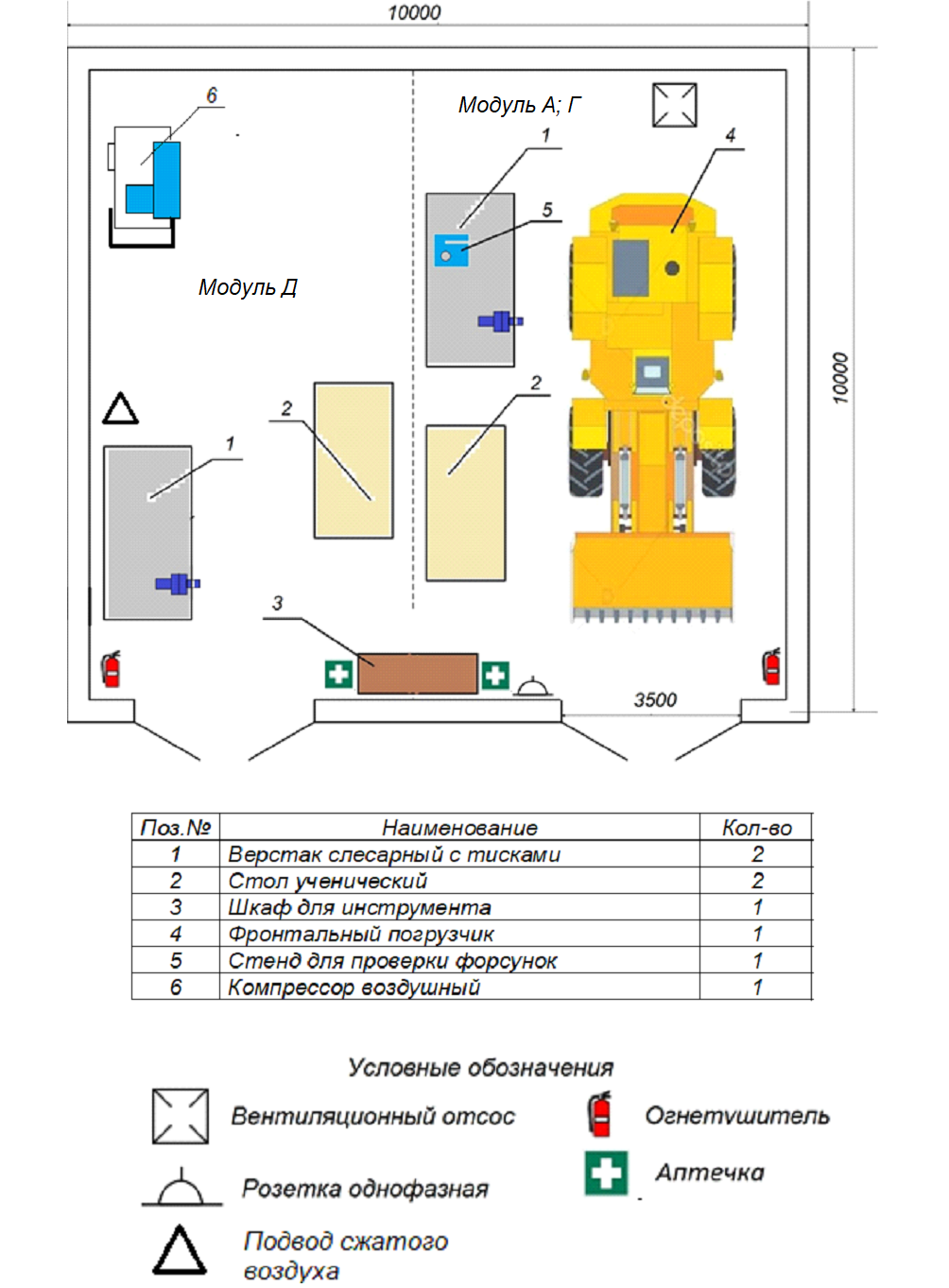 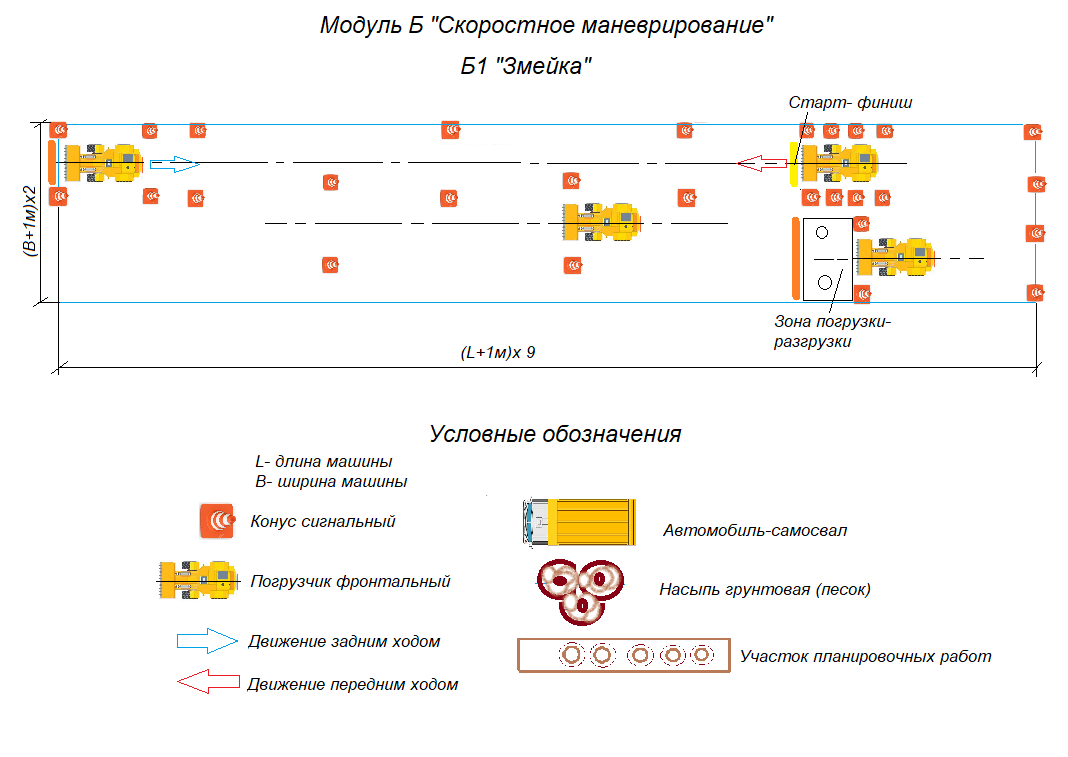 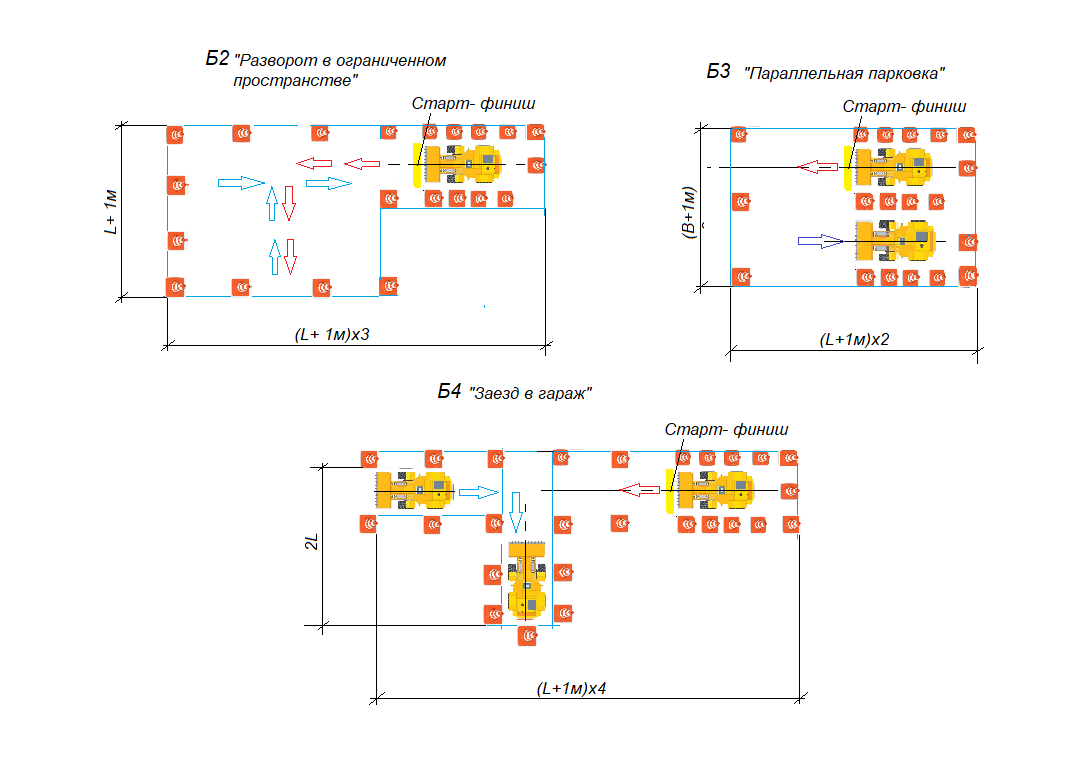 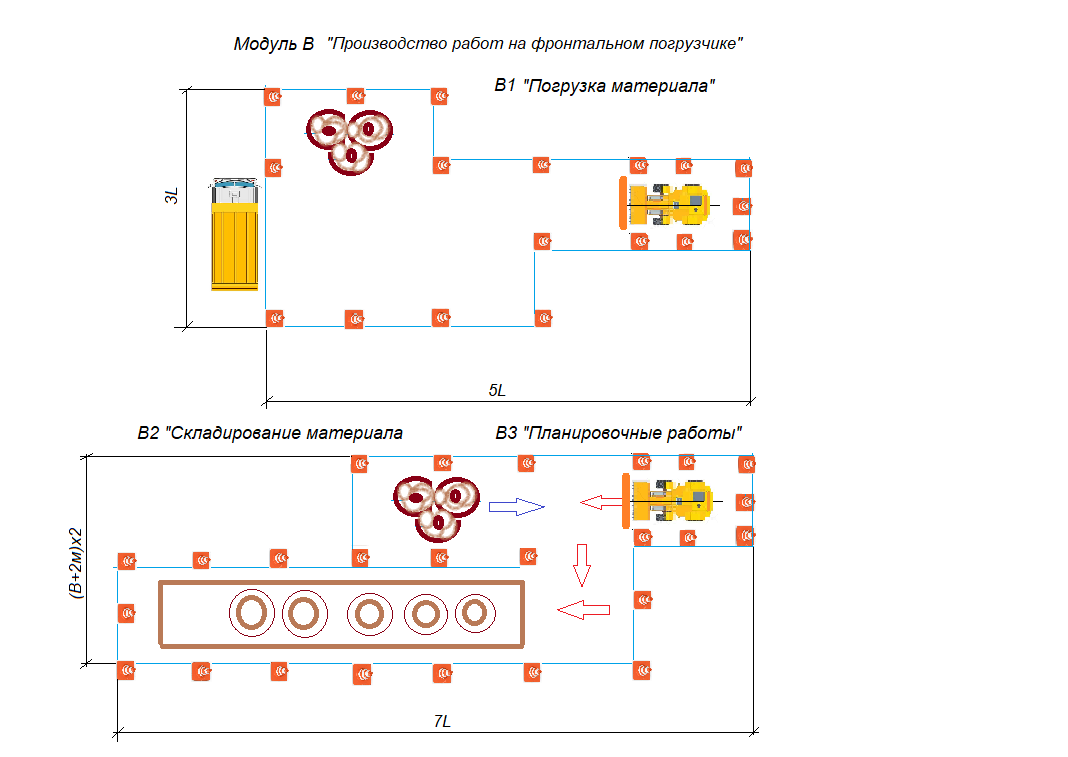 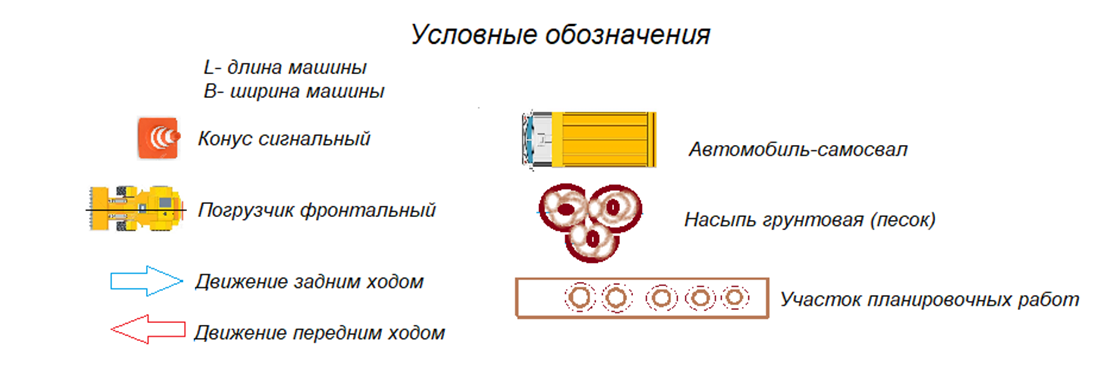 